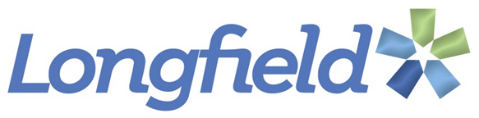 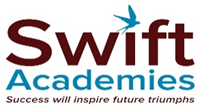 Longfield AcademyLongfield RoadDarlingtonDL3 0HTTel: (01325) 380815Teacher of PE and ScienceFull-time/PermanentMain Pay Range/Upper Pay Range£23,720/£36,646 to £35,008/£39,406To commence as soon as possibleWe require an enthusiastic and innovative Teacher of PE and Science to join our successful team of committed and experienced staff.You will be a dedicated specialist with high aspirations whose love of PE and Science will enable you to deliver creative lessons to inspire pupils. In addition, you will have a demonstrable track record as an excellent classroom practitioner ensuring pupils make or exceed expected progress.  This role would suit a newly qualified teacher or a more experienced teacher seeking a new challenge.You are encouraged to visit the school and meet our team.  To discuss the post or arrange a visit please contact Mrs Sarah Glover, Head of Department—Science on (01325) 380815. An Application Pack including the job description and person specification for this role can be downloaded from www.longfield.uk.com.  Please apply on-line through the school or the TES website.Closing date: 12 noon – Wednesday 16th January 2019	Interview date: To be advisedSWIFT Academies Trust are passionate about safeguarding the welfare of pupils and maximising their life chances.  We expect all staff and volunteers to share this commitment.  This post is subject to an enhanced Disclosure and Barring Service criminal records check for work with children.